Publicado en  el 27/12/2016 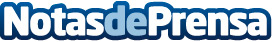 11 hoteles que los amantes de los monumentos no pueden dejar de visitarAquí va un listado de once establecimientos que, además de alojar a turistas, son una delicia para todos los amantes del arteDatos de contacto:Nota de prensa publicada en: https://www.notasdeprensa.es/11-hoteles-que-los-amantes-de-los-monumentos Categorias: Viaje Turismo Restauración http://www.notasdeprensa.es